  Disposable Collection and Storage Bottles 
                                                                                                                                                 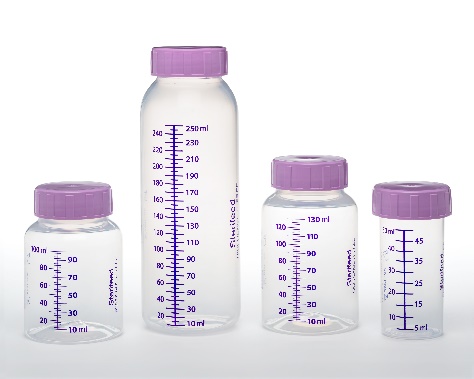 Description
Sterifeed’s disposable bottles come in a large range of sizes for all hospital requirements; 50mL (1oz), 100mL, (2oz), 130mL (4oz), 250mL (8oz). They’re clearly marked with accurate graduations every 5mL and are rigid to prevent force feeding.  Bottles are airtight and leak resistant to ensure maximum shelf life for breast milk when stored in refrigerator or freezer.    
Available in bulk, or individually wrapped in a temper evident PE bag, they are suitable for freezing and pasteurizing.  Bottles are made from FDA food grade clarified polypropylene, and are 100% free of Bisphenol-A (BPA), Bispenol-S (BPS), DEHP and Phthalates.   Order Info14000K         50mL  Disposable Bottle Bulk                                      200/Cs14001K       130mL  Disposable Bottle in Bulk                                 100/Cs14002K       250mL  Disposable Bottle in Bulk                                 100/Cs                14003K       100mL  Disposable Bottle in Bulk                                 100/Cs
14100K     50mL Disposable Bottle in Tamper Evident Bag     200/Cs14101K    130mL Disposable Bottle in Tamper Evident Bag     100/Cs14102K    250mL Disposable Bottle in Tamper Evident Bag     100/Cs                        14103K      100mL Disposable Bottle in Tamper Evident Bag       100/Cs14103K      100mL Disposable Bottle in Tamper Evident Bag       100/Cs14103K      100mL Disposable Bottle in Tamper Evident Bag       100/Cs